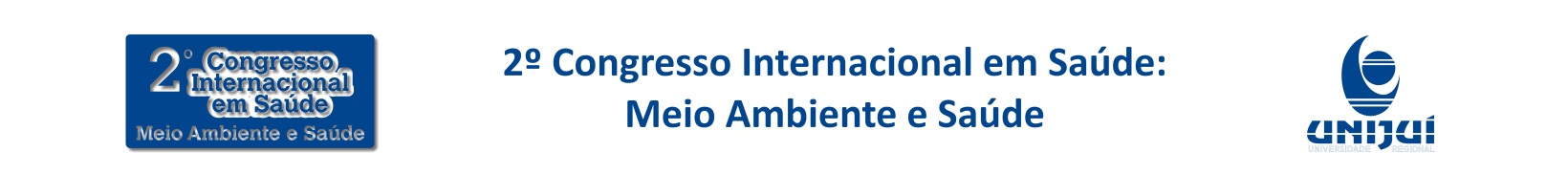 Normas para Elaboração do Pôster	A modalidade Pôster objetiva mostrar a estrutura, o processo e os resultados de trabalhos e estudos desenvolvidos nas diversas áreas do conhecimento. Os autores apresentarão seus trabalhos tendo a oportunidade de discussão in loco.	Veja abaixo como elaborar o seu pôster: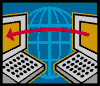 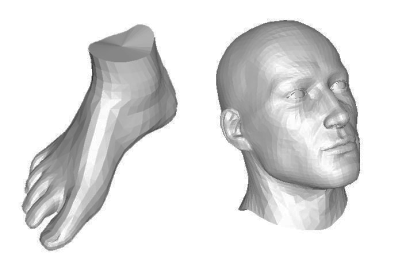 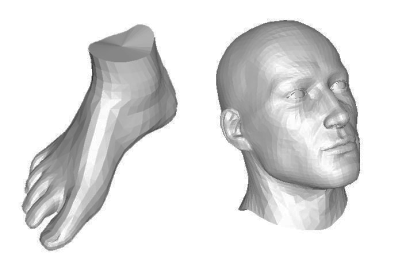 Tamanho do pôster: 90cm largura X 120cm altura, incluindo as margens;No pôster deve constar: título, área do trabalho, nomes dos autores, departamento/instituição dos autores, dados da pesquisa e agência de fomento (se houver);É obrigatório que o título do trabalho no pôster seja idêntico ao título do trabalho inscrito no evento.O texto do pôster deve ser legível a uma distância de pelo menos 1 m;Os resultados poderão ser ilustrados com fotos, gráficos e tabelas;Organizar as informações de modo que as ideias centrais do trabalho sejam facilmente apreendidas;A fixação do pôster, no suporte ou espaço indicado pela organização do evento, é de responsabilidade dos autores.Cada Pôster permanecerá exposto por pelo menos um turno. O apresentador deverá permanecer junto ao pôster por pelo menos o período indicado no cronograma, para exposição aos interessados.Os apresentadores receberão crachás de identificação que deverão ser utilizados durante todo o evento.O dia e o horário das Sessões de Pôsteres deverão ser consultados no site faltando dez dias para início do evento;A data programada pela Organização do evento para a apresentação do pôster não poderá ser alterada pelo autor.Importante:Pelo menos um dos autores do trabalho deverá permanecer junto ao pôster, durante todo o tempo previsto da Sessão, para responder às questões dos interessados;É proibida a apresentação:por terceiros (não autores).de trabalhos impressos sem características de um pôster;com retroprojetor, computador, microfone e outros equipamentos elétricos;com aparelhos e instrumentos sonoros que interfiram na comunicação dos autores de outros pôsteres da sessão;de pôsteres que não obedeçam às normas gerais de tamanho e legibilidade.Os certificados de apresentação somente serão disponibilizados ao autor cujo trabalho inscrito tiver sido efetivamente apresentado.